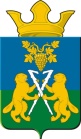 ДУМАНицинского сельского поселенияСлободо – Туринского  муниципального  районачетвертого созываРЕШЕНИЕ    от  24 ноября 2020года                                                       №  233-НПА    с.Ницинское.О  бюджете Ницинского сельского поселения на 2021 год и плановый период 2022 и 2023 годов    I чтениеВ соответствии с Бюджетным кодексом Российской Федерации, Федеральным законом от 06.10.2003 № 131-ФЗ «Об общих принципах организации местного самоуправления в Российской Федерации», решением Думы Ницинского сельского поселения от 27.09.2011 № 147 «Об утверждении Положения о бюджетном процессе в Ницинском сельском поселении» (с изм. от 30.12.2013 № 17), заслушав доклад главы Ницинского сельского поселения «О проекте бюджета Ницинского сельского поселения  на 2021 год и плановый период 2022 и 2023 годов», Дума Ницинского сельского поселения РЕШИЛА:Принять бюджет Ницинского сельского поселения на 2021 и плановый период 2022 и 2023 годов в первом чтении:Утвердить бюджет Ницинского сельского поселения:на 2021 год (приложение 1, 3, 5)- общий объем доходов в сумме 32 683,6 тыс. рублей;- общий объем расходов в сумме 32 683,6 тыс. рублей;- дефицит в сумме 0,00 тыс. рублей.на 2022 год (приложение 2, 4, 6)- общий объем доходов в сумме 25 867,4 тыс. рублей;- общий объем расходов в сумме 25 867,4 тыс. рублей, в том числе общий объем условно утвержденных расходов в сумме 643 тыс. рублей;- дефицит в сумме 0,00 тыс. рублей.на 2023 год (приложение 2, 4, 6)- общий объем доходов в сумме 28 361,6 тыс. рублей,- общий объем расходов в сумме 28 361,6 тыс. рублей,  в том числе общий объем условно утвержденных расходов в сумме  1 410 тыс. рублей;- дефицит в сумме 0,00 тыс. рублей.Главе Ницинского сельского поселения Т.А. Кузевановой организовать публичные слушания в соответствии с решением Думы от 22.11.2018 № 100 «Об утверждении Положения  «О порядке организации и проведения публичных слушаний на территории Ницинского сельского поселения».Опубликовать  проект решения в печатном средстве массовойинформации Думы и Администрации Ницинского сельского поселения «Информационный вестник Ницинского сельского поселения», а также обнародовать путем размещения на официальном сайте Ницинского сельского поселения (www.nicinskoe.ru).Контроль исполнения настоящего решения возложить на постоянную комиссию по экономической политике и муниципальной собственности (председатель комиссии Полякова М.А.).Председатель Думы Ницинского                              и.о. глава администрациисельского поселения:                                     Ницинского сельского поселения:_______ Л.Д.Хомченко                                                 _______Г.И. Кошелева